                   CNC Router Control Worksheet                                     Page 1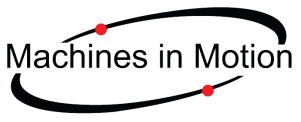 Gathering up the details needed for a budgetary quotationWith some basic information and a few photos we can quote your control upgrade project. Feel free to expand on your answers as needed. Photos will convey important details about your machine.  Company :       Contact name:     Address:     City      State   Zip:       Phone:       Email:      Machine Type:       Make:      Model:      Type= multi spindle, ATC, High speed, simple single spindlePhotos:  * * * Please Read * * *An overall look at your machine from 2 or more angles - wide viewThe spindle driver (usually found inside the electrical enclosure)The electrical enclosure with the doors open. Depending on space available, it is sometimes necessary to take photos of the upper half then the lower half. Don’t shoot too close (include the cabinet walls for visual reference). If I need to read some detail I can zoom in.Photo of the automatic tool changer.Photo of the lube pump.Photos of the axis servo motors and the spindle motor. The motor label information is especially useful. 	Poor lighting in the machine area usually requires a tripod or other support to shoot clear photos.--------------------------------------------------------------------------------------------------------------------------------------------------------AXISHow many axis are moving?  Does any single axis use 2 servo motors?    Yes  -   No   What sizes are the servo motors?  List the information displayed on the motor label or include a photo. Servo motor size: __When was this machine last run?  This machine:  Ran at this location - or - Was purchased and recently moved here  	Specifications:Power supplied to the machine? 110VAC   220VAC single phase   220VAC 3 phase   460-480VACThe limit switches are:    in usable condition - or - Please install new axis limit switches.   						            Length of travel for each axis. 	Axis 1 is _ X___  axis.  Travel     				Axis 2 is _ Y___  axis.  Travel     				Axis 3 is _ Z___  axis.  Travel     				Axis 4 is _ ____  axis.  Travel     				Axis 5 is _ ____  axis.  Travel                            CNC Router Control upgrade project                               Page 2What is the size of the spindle motor?  H.P. or   Kw? List the information from the spindle motor label or include a photo.Spindle control is:   CW/CCW  power contactors only – or - Variable frequency control (AC motor) – or – On/Off only – or -   Other (multiple spindles, no spindle control, or ?)Is there a hold down vacuum pump?  Yes  -  No   If Yes do you want the CNC to control it? Yes  -  No   Is there a dust collection vacuum?  Yes  -  No   If Yes do you want the CNC to control it? Yes  -  No   List any other services that are to be controlled by the new CNC Control.    Automatic Tool Changer, alignment pins,    clamps,    hydraulic pump,    rotary axis,  etc.  Describe other controlled devices.      Do you have a specific deadline for the completion of this project? Control installation:   Customer installed?          Professionally installed?         Some of both?   What is most valuable for your application?        Every day machine reliability  	 Additional machine precision 	Additional machine speed  	Lowest cost overall 		Lowest price today  		Complete this worksheet as best as you can then email it back to Doug Laursen at  centroid.controls@gmail.comI will review your machine information, then prepare a budgetary quotation and list of control options for you to consider. We specialize in CNC control replacement. It is our goal that your machine perform reliably, accurately, and with new time saving features. We work quickly, with your new control installation and operator training completed on-site in the shortest time possible. Doug LaursenPresidentMachines in Motion Inc.(714) 528-7061(714) 528-4892 Faxhttp://machinesinmotion.comNOTE: If you do not receive our reply within 24 hours it’s very possible that we did not receive your email. After Emailing this form and photos, please phone us to confirm that your information has been received. 2axis        3axis4axismore